星期節1234518:45~9:25美勞數學資訊體育英文29:35~10:15美勞體育英文音樂英文310:30~11:10國語鄉土語國語數學國語411:20~12:00數學自然社會國語閱讀中午休息12:40~1:20中午休息12:40~1:20中午休息12:40~1:20中午休息12:40~1:20中午休息12:40~1:20中午休息12:40~1:2051:30~2:10綜合國語自然62:20~3:00社會健康自然73:20~4:00綜合社會綜合放學時間放學時間放學時間放學時間放學時間放學時間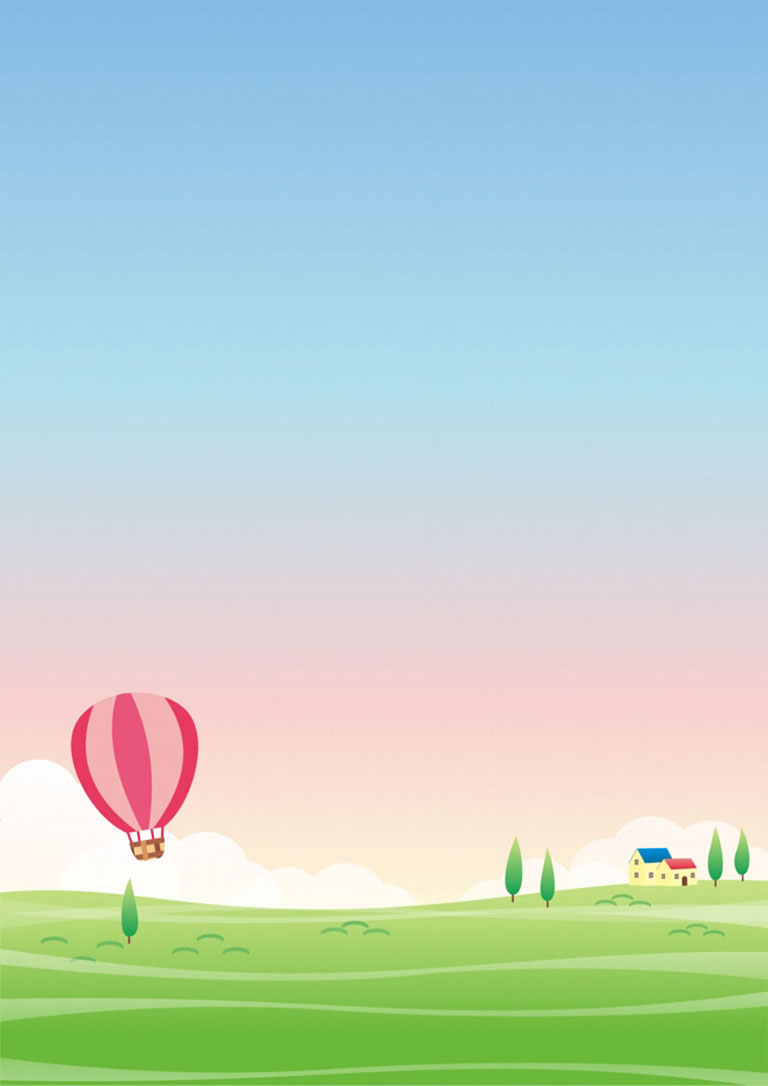 